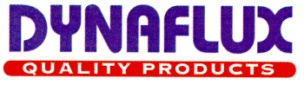 Safety Data Sheet                                                                                         Dynaflux SDS 395B   07/18/2018Product Name:  395 Heavy Duty Anti-Spatter (Liquid)Part 1: Product and Company IdentificationIdentification  395BTrade Name:  395 Heavy Duty Anti-Spatter  (Liquid)Product Use:  Non-Solvent Anti-Spatter.Manufacturers Name:  Dynaflux, Inc.                                          241 Brown Farm Rd.                                          Cartersville, GA 30120 U.S.A.Emergency Telephone Number:  CHEMTEL:  For U.S.:  800-255-3924  International: 813-248-0585Part 2: Hazard IdentificationContains No Hazardous Ingredients at or above 1%.Symbol:  NoneSignal Word: NoneEmergency Overview:Primary route(s) of entry.  Skin and eye contact.  Inhalation.Eyes:  May cause temporary irritation.Skin:  Prolonged skin contact may cause drying and defatting of skin.Inhalation:  My irritate muscosal tissue.Ingestion:  Ingestion may result in nausea, abdominal discomfort or diarrhea.Potential Chronic Health Effects:  NoneCarcinogenic Effects:NTP:      NoIARC:     NoOSHA:   NoACGIH:  NoMutagenic Effects: NoneTeratogenic Effects: NoneTarget Organs: NoneMedical Conditions Aggravated by Exposure: NoneSigns and Conditions:  Stinging in eyes.  Repeated or prolonged skin contact can cause redness, irritation and scaling if the skin (dermatitis).Part 3: Composition / information on ingredientsContains No Hazardous Ingredients at or above 1%.Part 4: First Aid MeasuresEyes: Flush eyes with cool, clean water (low pressure) for at least 15 minutes.  Hold eyelids apart to ensure complete irrigation of           the eye and eyelid.  If irritation persists seek medical attention.   GHS:  Subcategory 2BSkin:  Should irritation occur wash affected area with soap and water for 15 minutes.  Lauder clothing before reuse.   If irritation           persists seek medical attention.Inhalation:  No irritation with inhalation should occur.  Remove to fresh air.  If not breathing give artificial respiration.  Seek           medical attention.Ingestion:  Should ingestion occur, do not induce vomiting unless directed to do so by medical personnel.              Drink a glass of water or milk to dilute. Never give anything by mouth to an unconscious person.  Seek medical attention            immediately.Part 5: Fire Fighting MeasuresFlashpoint:  Nonflammable  U.E.L.: None EstablishedL.E.L. : None EstablishedAuto Ignition Temperature:  NACombustion Products: Carbon dioxide, carbon monoxide. Extinguishing Media:  Class B extinguishers.Unusual Fire and Explosion Hazard:  Use a self- contained NIOSH-approved  breathing apparatus.  Use water fog to cool containers to prevent rupturing of containers.  Part 6: Accidental Release MeasuresSmall Spill:  Soak up with absorbent material, i.e. kitty litter, clay or dirt.  Sweep up and place in a labeled closed container.Large Spill:  Keep unauthorized people from the area.  Dike area and pump contents to a labeled, closed container.  Absorb residue and sweep up.  Place in a closed, labeled container.  Dispose of properly.Part 7: Handling and StorageLeave in the labeled shipping containers.  Store in a cool dry place.  Part 8: Exposure Control / Personal ProtectionPersonal Protection:Eye:  Safety Glasses with side shields conforming to appropriate regulations.Hand Protection:  None required.  Use of chemically resistant gloves is recommended.Respiratory Protection:  Use of this product as per label instructions does not require the use of respiratory protection.  If airborne concentrations are above the applicable exposure limits use NIOSH approved respiratory protection (organic vapor cartridge).Part 9: Physical and Chemical PropertiesInitial Boiling Point: 212°F (100 C)Vapor Pressure : (PSIG @ 70°F): 17.6mm Hg at 68°FVapor Density (Air=1):  .62Appearance and Odor:  White thin odorless emulsionSpecific Gravity: (H2O)=1): .98 Evaporation Rate (H2O=1): 1Water Reactive: NoSolubility in water:  EmulsifiableFlash Point: NoneDecomposition Temperature: Not EstablishedPart 9: Physical and Chemical Properties: (Continued):Auto Ignition Temperature: Not EstablishedFlammable Limits:Lower: Not EstablishedUpper: Not EstablishedPartition Coefficient: (Octanol/Water): <1VOC Content: 0% (by weight)Part 10: Stability and ReactivityStability- Product is stableHazardous Polymerization- will not occur.Avoid extreme heat and freezing.Part 11: Toxicological InformationAn acute toxicity study of this product has not been conducted.  Information given in this section relates only to individual constituents contained  in this compound.Part 12: Ecological InformationEcotoxicity:  No information available.Persistence / Degradability: Not evaluated.Bioaccumulation / Accumulation:  No information available.Mobility in Environment:  No information available.Part 13: Disposal ConsiderationWaste must be disposed of in accordance with national, regional, provincial, state and local environmental control regulations.Do not dump into any sewers, on the ground or into any body of water.  Part 14: Transportation InformationNon HazardousPart 15: Regulatory InformationCERCLA: NoneTSCA:  All components of this product are TSCA Inventory Listed and/or are exempt.SARA TITLE III SARA Section 311 and 312 (40 CFR 370) Hazard Categories:  State Regulations:California Proposition 65This product is not known to contain any of the components for which the State of California has found to cause cancer, birth defects or other reproductive harm.California and OTC States:This product is not regulated by Consumer Regulations.Canadian Environmental Protection Act:All of the components of this product are included on the Canadian Domestic Substances List (DSL).Canadian Workplace Hazardous Materials Information System:  WHMISThis product has been classified in accordance with the hazard criteria of the controlled products regulations and the MSDS contains all the information required by the controlled products regulations.Montreal Protocol Listed Ingredient:  NoneStockholm Convention Listed Ingredient: NoneRotterdam Convention  Listed Ingredients: NoneROHS Compliant:  YesPart 16: Other InformationDynaflux, Inc.PO Box 397Cartersville, GA 30120Responsible Name:   Gene SchaffstallSenior ChemistTelephone:  1-800-334-4420 or (770)-382-8843Disclaimer of Expressed and implied Warranties:The information presented in this Safety Data Sheet is based on data believed to be accurate as of the date of the l Safety Data sheet was prepared.  No responsibility is assumed for any damage or injury resulting from abnormal use or from any failure to adhere to recommended practices as specified on the label copy. H.M.I.S.N.F.P.A. N.F.P.A. Health11HealthHealth1Flammability00FlammabilityFlammability0Reactivity00ReactivityReactivity0SpecialBBPersonal ProtectionPersonal Protection-